SPRAWOZDANIEZ REALIZACJI PROGRAMU WSPÓŁPRACY GMINYNIEDRZWICA DUŻA Z ORGANIZACJAMIPOZARZĄDOWYMI I ORGANIZACJAMI PROWADZĄCYMI DZIAŁALNOŚĆ POŻYTKU PUBLICZNEGO W ROKU 2020Niedrzwica Duża 13 kwietnia 2021 rokuZgodnie z art. 5 a ust. 3 ustawy z dnia 24 kwietnia 2003 r. o działalności pożytku publicznego i o wolontariacie (Dz. U. z 2020 r. poz. 1057 ze zm.) oraz Uchwałą nr XIII/70/19 Rady Gminy Niedrzwica Duża z dnia 29 października 2019 roku w sprawie Przyjęcia Programu Współpracy Gminy Niedrzwica Duża z organizacjami pozarządowymi oraz z podmiotami prowadzącymi działalność pożytku publicznego na 2020 rok, organ wykonawczy jednostki samorządu terytorialnego nie później niż do dnia 31 maja każdego roku, jest zobowiązany przedłożyć organowi stanowiącemu jst sprawozdanie z realizacji programu współpracy za rok poprzedni.Program współpracy z organizacjami pozarządowymi, określa obszary i zasady oraz formy współpracy Gminy Niedrzwica Duża z organizacjami pozarządowymi, a także zawiera wykaz zadań priorytetowych, będących podstawą do dysponowania środkami publicznymi, przeznaczonymi na finansowanie lub dofinansowanie zadań publicznych, pozostających we właściwości samorządu Gminy, a realizowanych przez organizacje pozarządowe.W rocznym Programie Współpracy Gminy Niedrzwica Duża z organizacjami pozarządowymi oraz z podmiotami prowadzącymi działalność pożytku publicznego na 2020 rok, określony został sposób oceny realizacji Programu, wraz z następującymi wskaźnikami:liczba organizacji pozarządowych wyrażających wolę podjęcia się we współpracy z Gminą realizacji zadania publicznego na rzecz lokalnej społeczności,liczba osób, które były adresatami różnych działań publicznych,wysokość środków finansowych przeznaczonych z budżetu Gminy na realizację tych zadań.Współpraca Gminy Niedrzwica Duża z podmiotami Programu w roku 2020 obejmowała zarówno finansową, jaki i pozafinansową formę współpracy.Współpraca ta dotyczyła w szczególności:zlecanie organizacjom pozarządowym oraz podmiotom wymienionym w art. 3 ust. 3 Ustawy o działalności pożytku publicznego i o wolontariacie, zadań publicznych, poprzez wspieranie takich zadań, wraz z udzieleniem dotacji na dofinansowanie ich realizacji;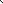 wzajemne informowanie się o planowanych kierunkach działalności i współdziałanie w celu zharmonizowania tych kierunków;konsultowanie z organizacjami pozarządowymi oraz innymi podmiotami, odpowiednio do zakresu ich działania, projektów aktów normatywnych w dziedzinach dotyczących działalności statutowej tych organizacji;współpraca przy pozyskiwaniu środków finansowych z innych źródeł;wsparcie merytoryczne w zakresie funkcjonowania organizacyjno-prawnego organizacji pozarządowych,doradztwo w zakresie składania wniosków w celu uzyskania dofinansowania na działań organizacji pozarządowych,pomoc w nawiązywaniu kontaktów regionalnych, ponadregionalnych i międzynarodowych;	prowadzenie bazy danych organizacji działających na terenie Gminy Niedrzwica Duża;nieodpłatne udostępnianie, w miarę możliwości, pomieszczeń Gminy Niedrzwica Duża;współpraca z mediami — rozpowszechnianie informacji.WSPÓŁPRACA O CHARAKTERZE FINANSOWYM - KONKURSY OFERTWspółpraca o charakterze finansowym odbywała się głównie w postaci wspierania zadań publicznych wraz z udzielaniem dotacji na dofinansowanie ich realizacjiW roku 2020 Gmina Niedrzwica Duża ogłosiła 3 otwarte konkursy ofert: 2 konkursy na działania społeczno-kulturalne i profilaktyczne i 1 konkurs na działania sportowe.Ogłoszone konkursy obejmowały zadania w następujących zakresach:Poszerzania i podnoszenia jakości oferty pomocy psychologicznej, socjoterapeutycznej i opiekuńczej dla dzieci z rodzin z problemami alkoholowymi,Działań  na rzecz osób niepełnosprawnych,Kultury, sztuki, ochrona dóbr kultury i dziedzictwa narodowego,Nauki, szkolnictwa wyższe, edukacji, oświaty i wychowania,Podtrzymywania tradycji narodowej, pielęgnowanie polskości oraz rozwoju świadomości narodowej, obywatelskiej i kulturowej,Działalności na rzecz osób w wieku emerytalnym,W zakresie prowadzenia działań informacyjno -edukacyjnych w tym kampanii edukacyjnych dotyczących ryzyka szkód wynikających ze spożywania alkoholu dla konsumentów – zwiększenie dostępności oddziaływań Gminnego Programu Przeciwdziałania Uzależnieniom w Gminie Niedrzwica DużaW zakresie udzielania rodzinom, w których występują problemy alkoholowe pomocy psychologicznej i prawnej, a w szczególności, ochrony przed przemocą w rodzinieW zakresie prowadzenia działań informacyjnej i edukacyjnych w zakresie rozwiązywania problemów alkoholowych i przeciwdziałania narkomanii, w szczególności dla dzieci i młodzieży, w tym prowadzenie pozalekcyjnych zajęć sportowych, a także działań na rzecz dożywiania dzieci uczestniczących w pozalekcyjnych programach opiekuńczo - wychowawczych i socjoterapeutycznychWspierania i upowszechniania kultury fizycznej.Wysokość środków przeznaczona na wspieranie zadań publicznych w roku 2020:W 2020 roku organizacje pozarządowe złożyły w otwartych konkursach łącznie 21 ofert (14 kultura, 3 profilaktyka, 4 sport), podpisanych zostało 17 umów o wsparcie realizacji zadań publicznych (11 kultura, 3 profilaktyka, 4 sport). Podpisanych umów z art. 19a Ustawy o Pożytku Publicznym zostało 3.W 2020 roku z ofertami realizacji zadań publicznych wystąpiło 21 organizacji pozarządowych:Towarzystwo Nowa Kuźnia – Środowiskowa profilaktyka uzależnień,Stowarzyszenie na rzecz Dzieci Specjalnej Troski w Załuczu „Daszek” – IX Festyn rodzinny w Załuczu,Młodzieżowa Orkiestra Dęta przy OSP z Niedrzwicy Kościelnej – Graj razem z nami,Koło Gospodyń Wiejskich Kraina Sobieszczan – Kobieta z Krainy Sobieszczan, Stowarzyszenie Społeczne CIS w Krężnicy Jarej – Pędzlem po płótnie i betonie, Stowarzyszenie Emerytów i Rencistów „Spokojna Przystań” – Rozśpiewana Gmina – organizacja IX Przeglądu Pieśni Maryjnych ,Młodzieżowa Orkiestra Dęta przy OSP z Niedrzwicy Kościelnej – Jubileusz Dwudziestolecia Młodzieżowej Orkiestry Dętej,Stowarzyszenie na rzecz rozwoju miejscowości Strzeszkowice – Póki w narodzie myśl swobody żyje,Stowarzyszenie „Mała Szkoła – Wielkie Szanse” – Wieczornica patriotyczna Podróż przez historię,Koło Gospodyń Wiejskich w Krężnicy Jarej „Nasza Krężnica” – Krężnickie tradycje dziedzictwo,Stowarzyszenie Klub Seniora „Złota Jesień” – Żyjmy zdrowo – wypoczywajmy aktywnie, Fundacja „Kapela i Zespół Swojacy” – Zaśpiewamy, zatańczymy na ludowo II edycja,Fundacja Między Nami – 30 lat minęło,Fundacja Dziupla Edukacja i Rozwój – Fotografia otworkowa,Klub Abstynenta „Alternatywa” – „Nie chcemy mieć nic wspólnego z alkoholem”,Fundacja Między Nami – „Terapia i wypoczynek 2020”,Towarzystwo Nowa Kuźnia -– „Współczesne zagrożenia dzieci i młodzieży”,Ludowy Zespół Sportowy Krężnica Jara – LZS Krężnica Jara –Nowe wyzwania sezon 2020,Klub Sportowy „HEKSA” – Sport – moja pasja, Gminny Klub Sportowy „Orion” – „Prowadzenie szkolenia sportowego, organizacja i udział w zawodach sportowych”, Stowarzyszenie Klub Sportowy Niedrzwica – Piłka dla wszystkich - udział w rozgrywkach, organizacja imprez sportowo-rekreacyjnychZ art. 19a 4 organizacje.Stowarzyszenie Miłośników Kultury „Klepisko” z Krężnicy Jarej - „Krężnickie Kolędowanie”,Młodzieżowa Orkiestra Dęta przy OSP z Niedrzwicy Kościelnej – „Przygotowanie koncertu audiowizualnego w okresie Bożo Narodzeniowym”Fundacja Kapela i Zespół Swojacy – „Pieśni na Boże narodzenie dawniej i dziś”,Do realizacji zostały przyjęte następujące oferty:Towarzystwo Nowa Kuźnia – Środowiskowa profilaktyka uzależnień – -25000,00 zł,Stowarzyszenie na rzecz Dzieci Specjalnej Troski w Załuczu „Daszek” – IX Festyn rodzinny w Załuczu 4000,00 zł – zwrócono dotację w całościMłodzieżowa Orkiestra Dęta przy OSP z Niedrzwicy Kościelnej – Graj razem z nami 6400,00 zł,Koło Gospodyń Wiejskich Kraina Sobieszczan – Kobieta z Krainy Sobieszczan 6680, 00 zł – zwrócono dotację w całościStowarzyszenie Społeczne CIS w Krężnicy Jarej – Pędzlem po płótnie i betonie  – 1800,00 zł,Stowarzyszenie Emerytów i Rencistów „Spokojna Przystań” – Rozśpiewana Gmina – organizacja IX Przeglądu Pieśni Maryjnych 3000,00 zł – zwrócono dotację w całościMłodzieżowa Orkiestra Dęta przy OSP z Niedrzwicy Kościelnej – Jubileusz Dwudziestolecia Młodzieżowej Orkiestry Dętej 4750,00 zł,Stowarzyszenie na rzecz rozwoju miejscowości Strzeszkowice – Póki w narodzie myśl swobody żyje 2500,00 zł, - zwrócono dotację w całościStowarzyszenie „Mała Szkoła – Wielkie Szanse” – Wieczornica patriotyczna Podróż przez historię 3000,00 zł,Koło Gospodyń Wiejskich w Krężnicy Jarej „Nasza Krężnica” – Krężnickie tradycje dziedzictwo 3600,00 złStowarzyszenie Klub Seniora „Złota Jesień” – Żyjmy zdrowo – wypoczywajmy aktywnie 3000,00 złFundacja „Kapela i Zespół Swojacy” – Zaśpiewamy, zatańczymy na ludowo II edycja 2870,00 zł,Fundacja Między Nami – 30 lat minęło 2300,00 zł,Fundacja Dziupla Edukacja i Rozwój – Fotografia otworkowa 2000,00 zł, - zwrócono dotację w całościKlub Abstynenta „Alternatywa” – „Nie chcemy mieć nic wspólnego z alkoholem” – 3 000,00 zł,Fundacja Między Nami – „Terapia i wypoczynek 2020” – 7 000,00 zł,Towarzystwo Nowa Kuźnia -– „Współczesne zagrożenia dzieci i młodzieży” – 20 000,00 złLudowy Zespół Sportowy Krężnica Jara – LZS Krężnica Jara –Nowe wyzwania sezon 2020 – 38 000,00 zł - Klub Sportowy „HEKSA” – Sport – moja pasja – 74 000,00 zł – zwrócono 11000,00 złGminny Klub Sportowy „Orion” – „Prowadzenie szkolenia sportowego, organizacja i udział w zawodach sportowych” – 81 000,00 zł – zwrócono 786,82 zl Stowarzyszenie Klub Sportowy Niedrzwica – Piłka dla wszystkich - udział w rozgrywkach, organizacja imprez sportowo-rekreacyjnych – 7 000,00 zł - Z art. 19a: Stowarzyszenie Miłośników Kultury „Klepisko” z Krężnicy Jarej - „Krężnickie Kolędowanie” – 4090 zł Młodzieżowa Orkiestra Dęta przy OSP z Niedrzwicy Kościelnej – „Przygotowanie koncertu audiowizualnego w okresie Bożo Narodzeniowym” – 8 000 złFundacja Kapela i Zespół Swojacy – „Pieśni na Boże narodzenie dawniej i dziś” – 8 000 zł	Wykaz podziału środków na wsparcie realizacji zadań publicznych pomiędzy poszczególne organizacje pozarządowe — konkursy społeczno-kulturalne: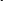 Wykaz podziału środków na wsparcie realizacji zadań publicznych pomiędzy poszczególne organizacje pozarządowe — konkursy z zakresu realizacji Gminnego Programu Profilaktyki i Rozwiązywania Problemów AlkoholowychWykaz podziału środków na wsparcie realizacji zadań publicznych pomiędzy poszczególne organizacje pozarządowe — konkursy z zakresu upowszechniania kultury fizycznej i sportu:Z art. 19aTym samym w 2020 roku w zakresie realizacji zadań publicznych z samorządem gminnym współpracowało 19 organizacji pozarządowych (w tym 1 z siedzibą poza terenem Gminy Niedrzwica Duża). Dane te wskazują, że organizacje pozarządowe działające na terenie Gminy Niedrzwica Duża aktywnie biorą udział w życiu społeczno-kulturalnym Gminy i tym samym wykazują inicjatywę do podejmowania różnego rodzaju działań aktywizujących społeczność lokalną.3. WSPÓŁPRACA O CHARAKTERZE FINANSOWYMFUNDUSZ POŻYCZKOWYW 2020 roku kontynuowano w Gminie Niedrzwica Duża funkcjonowanie uruchomionego w 2012 roku funduszu pożyczkowego dla organizacji pozarządowych. Zasady udzielania pożyczek określa Zarządzenie nr 9/12 Wójta Gminy Niedrzwica Duża z dnia 20 lutego 2012 r. w sprawie wprowadzenia procedury udzielania przez Wójta Gminy Niedrzwica Duża pożyczek organizacjom pozarządowym oraz podmiotom wymienionym w art. 3 ust. 3 ustawy z dnia 24 kwietnia 2003 r. o działalności pożytku publicznego i o wolontariacie (Dz. U. z 2019 r,. Nr 688 ze zm.), działających na terenie Gminy Niedrzwica Duża na realizację zadań współfinansowanych ze środków Unii Europejskiej lub innych środków zewnętrznych.W 2020 r. żadna nowa organizacja nie występowała o takie środki.W roku 2020 organizacje pozarządowe otrzymały od Gminy Niedrzwica Duża wsparcie na rożnych polach działalności poszczególnych stowarzyszeń i fundacji, min.: pomoc przy wyszukiwaniu grantów i dotacji z zewnątrz, szkolenia, pomoc w codziennym funkcjonowaniu organizacji, użyczanie sal i pomieszczeń należący do Gminy i jej jednostek organizacyjnych. Organizacje pozarządowe brały również czynny udział w organizowanych konsultacjach społecznych.I. Konsultacje społeczne uchwał w 2020 rokuNa podstawie uchwały Nr IV/28/11 Rady Gminy Niedrzwica Duża z dnia 3 lutego 2011 roku w sprawie określenia szczegółowego sposobu konsultowania z organizacjami pozarządowymi i podmiotami wymienionymi w art. 3 ust. 3 ustawy o działalności pożytku publicznego i o wolontariacie projektów aktów prawa miejscowego w dziedzinach dotyczących ich działalności statutowej, w roku 2020 przeprowadzono konsultacje następujących projektów uchwał: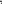 w sprawie przyjęcia Programu Współpracy Gminy Niedrzwica Duża z organizacjami pozarządowymi oraz z podmiotami prowadzącymi działalność pożytku publicznego na 2021 rok,w sprawie uchwalenia Gminnego Programu Profilaktyki i Rozwiązywania Problemów Alkoholowych i Narkomanii na 2021 rok.Wsparcie merytoryczne lokalnych organizacji pozarządowychW 2020 roku przedstawiciele lokalnych organizacji pozarządowych często kontaktowali się z pracownikiem merytorycznie odpowiedzialnym za współpracę w Urzędzie Gminy Niedrzwica Duża. Sprawy poruszane podczas spotkań dotyczyły m.in. zasad funkcjonowania organizacji pozarządowych, zakładanych kierunków współpracy pomiędzy organizacjami i Gminą, wsparcia merytorycznego w zakresie realizowanych projektów finansowanych ze środków zewnętrznych.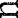 Organizacje pozarządowe na bieżąco informowane były o działaniach realizowanych przez Gminę bezpośrednio dotyczących ich działalności, a także na temat konkursów, szkoleń i warsztatów adresowanych do NGO przez organizacje zewnętrzne.W 2020 roku spośród około 50 organizacji pozarządowych działających na terenie Gminy Niedrzwica Duża, aż około 20 podejmowało czynną współpracę z pracownikiem merytorycznym Urzędu Gminy.W 2020 roku w Urzędzie Gminy na bieżąco aktualizowana była baza danych lokalnych organizacji pozarządowych. Na koniec 2020 roku na terenie Gminy Niedrzwica Duża zarejestrowanych było 50 organizacji pozarządowych, z których około 80% działa czynnie na rzecz środowiska lokalnego.Każdego roku na terenie Gminy Niedrzwica Duża przybywa nowych organizacji pozarządowych. Większość z nich deklaruje chęć stałej współpracy z Gminą Niedrzwica Duża i jej jednostkami organizacyjnymi.SzkoleniaW związku z pandemią COVID-19 w roku 2020 nie było możliwości zorganizowania szkolenie dla przedstawicieli organizacji pozarządowych, z zakresu poprawnego wypełniania formularzy ofertowych składanych w ramach konkursów na wsparcie realizacji zadań publicznych, natomiast w Urzędzie Gminy jest osoba, która współpracuje z organizacjami pozarządowymi i na bieżąco stara się pomagać w wypełnianiu zarówno ofert jak i sprawozdań.Wsparcie lokaloweOrganizacje pozarządowe działające na terenie Gminy Niedrzwica Duża w 2020 roku miały możliwość bezpłatnego użyczenia pomieszczeń Gminnego Ośrodka Kultury, Sportu i Rekreacji w Niedrzwicy Dużej, a także Gminnej Biblioteki Publicznej w Niedrzwicy Dużej oraz jej filii. Pomieszczenia użyczane były na realizację różnego rodzaju akcji, projektów czy też organizację spotkań.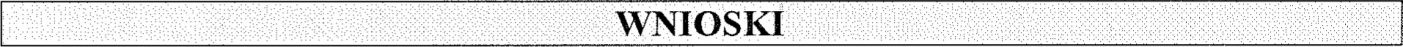 W związku z pandemią COVID-19 rok 2020 był trudnym rokiem dla organizacji pozarządowych. Wiele organizacji nie zrealizowało swoich projektów i niestety musiały zwrócić dotacje przyznane w otwartych konkursach do budżetu gminy. Wiele organizacji próbowało podjąć realizację jednak z powodu zamknięcia między innymi szkół oraz wprowadzenia lockdownu stało się to niemożliwe. Owszem można zaobserwować m.in. wzrost liczby organizacji wchodzących we współpracę z gminą, jednak sytuacja pandemiczna znacznie utrudnia realizacje zakładanych przez stowarzyszenia projektów. Pomimo trudności z pewnością należy dbać o to, by utrzymać obecny poziom współpracy i dążyć do sukcesywnego jego podnoszenia. W dalszym ciągu należy również pracować nad tym, by zachęcać jak największe grono organizacji pozarządowych do trwałej współpracy. Dodatkowo warto zauważyć, że lokalne organizacje pozarządowe rozpoczynają współpracę z innymi organizacjami pozarządowymi spoza terenu gminy. Zaznaczyć również warto, że pomimo trudnej sytuacji w 2020 roku wiele organizacji odniosło sukcesy w realizacji swoich projektów.Tak duża liczba zarejestrowanych organizacji pozarządowych pozwala zakładać, że działania Gminy w kierunku współpracy z trzecim sektorem powinny stanowić jedno z zadań priorytetowych na najbliższe lata. Jednocześnie należy zaznaczyć, ze Gmina Niedrzwica Duża wskazywana była przez podmioty pożytku publicznego oraz jednostki samorządu terytorialnego z terenu województwa lubelskiego, jako gmina wzorcowa w zakresie współpracy z organizacjami pozarządowymi.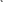 Sprawozdanie sporządziła:Justyna SołtysPodinspektor ds. organizacji oświaty w Urzędzie Gminy Niedrzwica DużaUzasadnienieOrgan wykonawczy jednostki samorządu terytorialnego, nie później niż do dnia 31 maja każdego roku, jest obowiązany przedłożyć organowi stanowiącemu jednostki samorządu terytorialnego oraz opublikować w Biuletynie Informacji Publicznej sprawozdanie z realizacji programu współpracy za rok poprzedni.1. FORMY WSPÓŁPRACYNazwa zadaniaWysokość przeznaczonychśrodkówWysokość przyznanych środków1.Poszerzania i podnoszenia jakości oferty pomocy psychologicznej, socjoterapeutycznej i opiekuńczej dla dzieci z rodzin z problemami alkoholowymi25 000 zł25 000 zł2.Działania na rzecz osób niepełnosprawnych4 000 zł4 000 zł3.Kultura, sztuka, ochrona dóbr kultury i dziedzictwa narodowe o23 000 zł23 000 zł4.Nauka, szkolnictwo wyższe, edukacja, oświata i wychowanie2 000 zł2 000 zł5.Podtrzymywanie tradycji narodowej, pielęgnowanie polskości oraz rozwoju świadomości narodowej, obywatelskiej i kulturowej20 000 zł13 900 zł6.Działalności na rzecz osób w wieku emerytalnym11 000 zł3 000 złŁącznie:85 000 zł70 900 zł7.Realizacja Gminnego Programu Profilaktyki i Rozwiązywania Problemów Alkoholowych45 000 zł30 000 zł8.Wspieranie i upowszechnianie kultury fizycznej200 000 zł200 000 złDotacje przyznane z art. 19a20 090 złŁącznie:330 000zł320 990 złNazwa organizacjiKwota dotacjiTowarzystwo Nowa Kuźnia25 000 złStowarzyszenie na rzecz Dzieci Specjalnej Troski w Załuczu „Daszek4 000 złMłodzieżowa Orkiestra Dęta przy OSP z Niedrzwicy Kościelnej6 400 złFundacja „Kapela i Zespół Swojacy”2 870 złStowarzyszenie Społeczne CIS w Krężnicy Jarej1 800 złStowarzyszenie Emerytów i Rencistów „Spokojna Przystań”3 000 złKoło Gospodyń Wiejskich Kraina Sobieszczan6 680 złMłodzieżowa Orkiestra Dęta przy OSP z Niedrzwicy Kościelnej4 750 złStowarzyszenie na rzecz rozwoju miejscowości Strzeszkowice2 500 złStowarzyszenie „Mała Szkoła – Wielkie Szanse”3 000 złKoło Gospodyń Wiejskich w Krężnicy Jarej „Nasza Krężnica”3 600 złStowarzyszenie Klub Seniora Złota Jesień3 000 złFundacja Między Nami2 300 złFundacja Dziupla Edukacja i Rozwój2 000 złŁącznie:70 900 złNazwa organizacjiKwota dotacjizł1Klub Abstynenta „Alternatywa”3 000 zł2Fundacja Między Nami7 000 zł3Towarzystwo Nowa Kuźnia20 000 złŁącznie:Łącznie:30 000 złL.p.Nazwa organizacjiKwota 	dotacji1.Gminny Klub Sportowy Orion81 000 zł2.LZS Krężnica Jara38 000 zł3.Klub Sportowy Heksa74 000 zł4.Stowarzyszenie Klub Sportowy Niedrzwica7 000 złŁącznie200 000 złL.p.Nazwa organizacjiKwota 	dotacji1.Stowarzyszenie Miłośników Kultury „Klepisko” z Krężnicy Jarej4 090 zł2.Młodzieżowa Orkiestra Dęta przy OSP z Niedrzwicy Kościelnej8 000 zł3.Fundacja Kapela i Zespół Swojacy      8 000 złRazem:19 1000 zł4. WSPÓŁPRACA O CHARAKTERZE POZAFINANSOWYM.